GENERAL DATA AND INFORMATION:MECHANICAL CHECKS AND VISUAL INSPECTION:ELECTRICAL TESTS:        With relay energized conditionINPUTS AND OUTPUTS TESTS:INPUT OPTO-ISOLATORS CHECKS (With Relay Energized):	Go to CONFIGURATION - MONITORING, I/O STATUS, then go to BINARY INPUTS VALUES ( X120 (AIM) – X110 (BIO) )to check the values after giving pulse on each BI.OUTPUT RELAYS CHECKS (With Relay Energized):Test Procedure: Go to IED CONFIGURATION, TESTS, IED TEST, TEST MODE : ON, then go to BINARY OUTPUTS-CHANGE THE POSITION OF EACH BO FROM FULSE TO TURE FROM HMI,then check contact resistance.INDICATION LED TESTLED Checks:Go to hardware test to view the physical position of the LED.SERIES & SHUNT RESISTOR MEASUREMENTS:PICK UP & DROP OFF TEST FOR CT SHORTING:OPERATING TIME TEST FOR CT SHORTING: PICK UP & DROP OFF TEST FOR HIGH IMPEDANCE DIFFERENTIAL:OPERATING TIME TEST FOR HIGH IMPEDANCE DEFFIERENTIAL: Panel No.Designation87B/95BSerial No.Rated Voltage125 VDCMake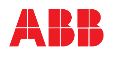 Aux. Voltage110 – 250 VAC/DCCT Ratio2000/1AFrequency50 – 60 HzITEMDESCRIPTIONCHECKEDCHECKED1Inspect for physical damage / defects.  Yes  N/A2Verify Connections as per approved drawings.  Yes  N/A3Check tightness of all connections.  Yes  N/A5Check apparatus lists.  Yes  N/A6Check ferrules  Yes  N/A7Test Switch checked for correct function.  Yes  N/A8Check case earthing.  Yes  N/A9Watchdog contact   (X319:3 , X319:2)  Yes  N/AITEMDESCRIPTIONCHECKEDCHECKED1Measured auxiliary supply.  Yes  N/A2Clock set at local time.  Yes  N/A3Time maintained when auxiliary supply removed.  Yes  N/A5Relay healthy (green) LED working.  Yes  N/A6Trip (red) LED working.  Yes  N/AOPTO INPUT NO.TEST METHOD(Energize only one at a time with 125V DC Station Battery voltage)RESULTDisplay FALSE to TURERESULTDisplay FALSE to TUREREMARKSX324X324X324X324X324BI 1ENERGIZE TB NO. X324 : 2 – 1  Yes  N/ABB-CH PROT OUTBI 2ENERGIZE TB NO. X324 : 5 – 4  Yes  N/ABB-CH PROT INBI 3ENERGIZE TB NO. X324 : 6 – 4  Yes  N/ABB-CH CT SHORTEDBI 4ENERGIZE TB NO. X324 : 9 - 8  Yes  N/ABB-CH IN/OUT DC FAILBI 5ENERGIZE TB NO. X324 : 10 – 8  Yes  N/ARESET DC FAILBI 6ENERGIZE TB NO. X324 : 13 – 12  Yes  N/AINDICATION DC FAILBI 7ENERGIZE TB NO. X324 : 14 – 12  Yes  N/AAC SUPPLY FAILBI 8ENERGIZE TB NO. X324 : 17 – 16  Yes  N/ASPAREBI 9ENERGIZE TB NO. X324 : 18 – 16  Yes  N/ASPAREX329X329X329X329X329BI 10ENERGIZE TB NO. X329 : 2 – 1  Yes  N/ASPAREBI 11ENERGIZE TB NO. X329 : 5 – 4  Yes  N/ASPAREBI 12ENERGIZE TB NO. X329 : 6 – 4  Yes  N/ASPAREBI 13ENERGIZE TB NO. X329 : 9 - 8  Yes  N/ASPAREBI 14ENERGIZE TB NO. X329 : 10 – 8  Yes  N/ASPAREBI 15ENERGIZE TB NO. X329 : 13 – 12  Yes  N/ASPAREBI 16ENERGIZE TB NO. X329 : 14 – 12  Yes  N/ASPAREBI 17ENERGIZE TB NO. X329 : 17 – 16  Yes  N/ASPAREBI 18ENERGIZE TB NO. X329 : 18 – 16  Yes  N/ASPAREOUTPUT RELAY No.TEST METHOD(Energize only one relay at a time byTest ON in ‘IED TEST’)RESULTContact Checked≤ 0.2ΩRESULTContact Checked≤ 0.2ΩREMARKSX317X317X317X317X317BIO1CONTACT OPERATED X317 : 1 – 2     (N/O)  Yes  N/ASPAREBIO2CONTACT OPERATED X317 : 3 – 4    (N/O)  Yes  N/ASPAREBIO3CONTACT OPERATED X317 : 5 – 6    (N/O)  Yes  N/ASPAREBIO4CONTACT OPERATED X317 : 7 – 8    (N/O)  Yes  N/ACT SUPVN. ALARMBIO5CONTACT OPERATED X317 : 9 – 10    (N/O)  Yes  N/ABB-CH OPTDBIO6CONTACT OPERATED X317 : 11 – 12    (N/O)  Yes  N/ASPAREBIO7CONTACT OPERATED X317 : 13 – 14    (N/O)  Yes  N/ASPAREBIO8CONTACT OPERATED X317 : 15 – 16    (N/O)  Yes  N/ASPAREBIO9CONTACT OPERATED X317 : 17 – 18    (N/O)  Yes  N/ASPAREX321X321X321X321X321BIO10CONTACT OPERATED X321 : 1 – 2     (N/O)  Yes  N/ASPAREBIO11CONTACT OPERATED X321 : 3 – 4    (N/O)  Yes  N/ASPAREBIO12CONTACT OPERATED X321 : 5 – 6    (N/O)  Yes  N/ASPAREBIO13CONTACT OPERATED X321 : 7 – 8    (N/O)  Yes  N/ASPAREBIO14CONTACT OPERATED X321 : 9 – 10    (N/O)  Yes  N/ASPAREBIO15CONTACT OPERATED X321 : 11 – 12    (N/O)  Yes  N/ASPAREBIO16CONTACT OPERATED X321 : 13 – 15    (N/C)  Yes  N/ASPAREBIO17CONTACT OPERATED X321 : 14 – 15    (N/O)  Yes  N/ASPAREBIO18CONTACT OPERATED X321 : 16 – 18    (N/C)  Yes  N/ASPAREBIO19CONTACT OPERATED X321 : 17 – 18     (N/O)  Yes  N/ASPAREX326X326X326X326X326BIO20CONTACT OPERATED X321 : 1 – 2     (N/O)  Yes  N/ASPAREBIO21CONTACT OPERATED X321 : 3 – 4    (N/O)  Yes  N/ASPAREBIO22CONTACT OPERATED X321 : 5 – 6    (N/O)  Yes  N/ASPAREBIO23CONTACT OPERATED X321 : 7 – 8    (N/O)  Yes  N/ASPAREBIO24CONTACT OPERATED X321 : 9 – 10    (N/O)  Yes  N/ASPAREBIO25CONTACT OPERATED X321 : 11 – 12    (N/O)  Yes  N/ASPAREBIO26CONTACT OPERATED X321 : 13 – 15    (N/C)  Yes  N/ASPAREBIO27CONTACT OPERATED X321 : 14 – 15    (N/O)  Yes  N/ASPAREBIO28CONTACT OPERATED X321 : 16 – 18    (N/C)  Yes  N/ASPAREBIO29CONTACT OPERATED X321 : 17 – 18     (N/O)  Yes  N/ASPAREOPTO Input NumberResult Display On or OffResult Display On or OffFunctionLED 1  Yes  N/APROT IN/OUTLED 2  Yes  N/ACT ALARMLED 3  Yes  N/AR-PHASE ALARMLED 4  Yes  N/AY-PHASE ALARMLED 5  Yes  N/AB-PHASE ALARMLED 6  Yes  N/A87BB-CH TRIPLED 7  Yes  N/AR-PHASE TRIPLED 8  Yes  N/AY-PHASE TRIPLED 9  Yes  N/AB-PHASE TRIPLED 10  Yes  N/ASPARELED 11  Yes  N/ASPARELED 12  Yes  N/ASPARELED 13  Yes  N/ASPARELED 14  Yes  N/ASPARELED 15  Yes  N/ASPAREPHASESERIES RESISTORSERIES RESISTORSHUNT RESISTORSHUNT RESISTORPHASESETTING ()MEASURED ()SETTING ()MEASURED ()R – NY – N B – N CURRENT SETTINGR – PHASE R – PHASE Y - PHASEY - PHASEB -PHASEB -PHASECURRENT SETTINGPickup VDrop-off VPickup VDrop-off VPickup VDrop-off VTIME SETTINGAPPLIED VOLTAGE R – PHASE Y - PHASEB -PHASETIME SETTINGAPPLIED VOLTAGE Pickup (sec)Pickup (sec)Pickup (sec)CURRENT SETTINGR – PHASE R – PHASE R – PHASE Y - PHASEY - PHASEY - PHASEB -PHASEB -PHASEB -PHASECURRENT SETTINGPickup mADrop-off mAPickup VPickup mADrop-off mAPickup VPickup mADrop-off mAPickup VTIME SETTINGAPPLIED VOLTAGE R – PHASE Y - PHASEB -PHASETIME SETTINGAPPLIED VOLTAGE Pickup (msec)Pickup (msec)Pickup (msec)1Communication with PC2Event Record Check3Disturbance Record Check